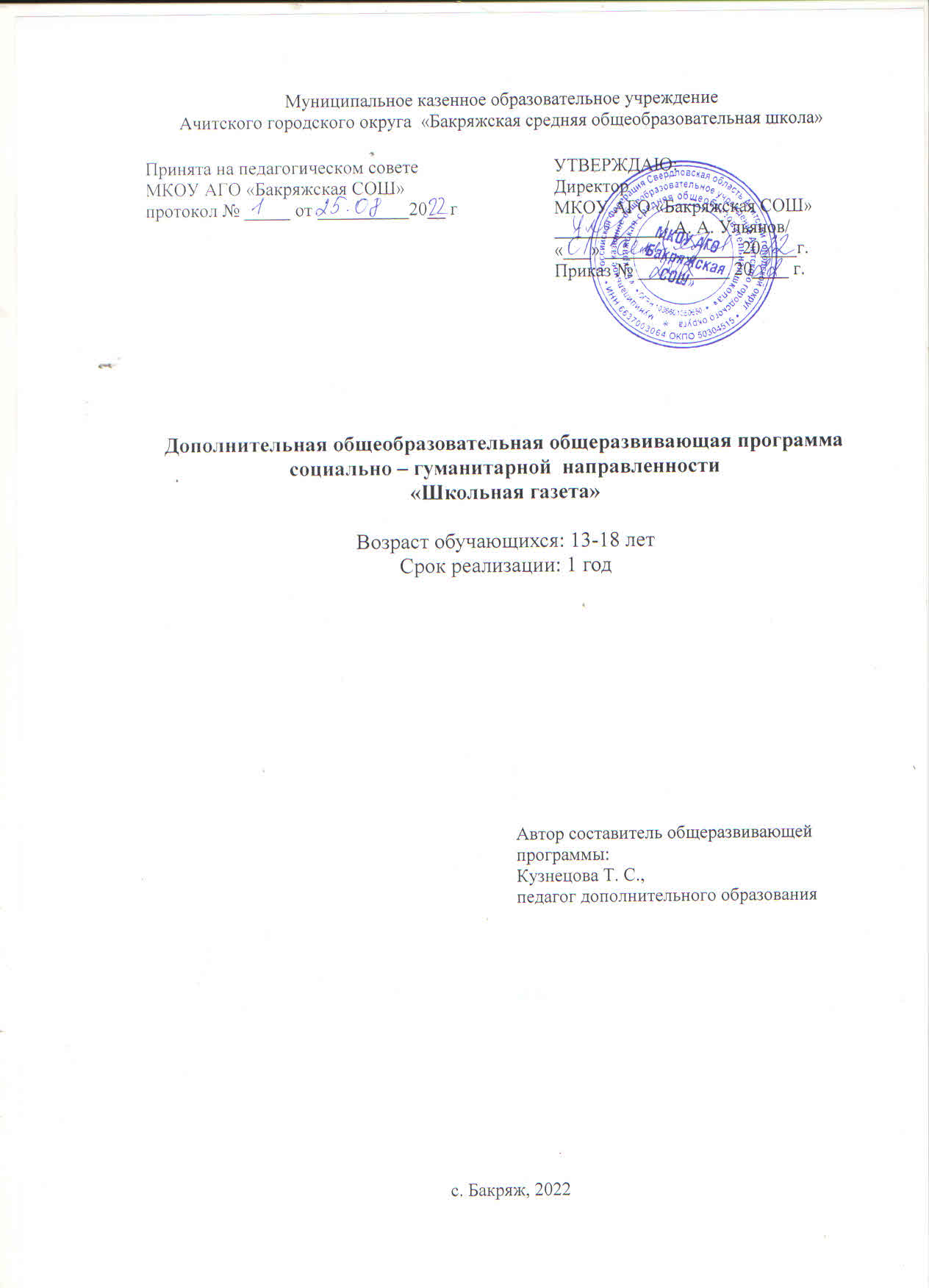 Содержание Пояснительная  запискаНаправленность программы – социально –педагогическая.Программа направлена на развитие коммуникативных и интеллектуальных способностей обучающихся, развитие лидерских качеств, организацию социализирующего досуга детей. Эта деятельность способствует социальной адаптации, гражданскому становлению подрастающего поколения.Актуальность, педагогическая целесообразность. Изменение информационной структуры общества требует нового подхода к формам работы с детьми. Получили новое развитие средства информации: глобальные компьютерные сети, телевидение, радио, мобильные телефонные сети, факсимильная связь. Новые информационные технологии должны стать инструментом для познания мира и осознания себя в нём, а не просто средством для получения удовольствия от компьютерных игр и «скачивания» тем для рефератов из Интернета.Необходимо одновременно помогать юным в анализе и понимании устного и печатного слова, содействовать тому, чтобы они сами могли рассказать о происходящих событиях, высказаться о своём социальном, политическом окружении. Эти два аспекта теснейшим образом связаны и дополняют друг друга в программе кружка «Школьная газета». Даная программа нацелена на совершенствование основных видов речевой деятельности в их единстве и взаимосвязи; подразумевает теоретическую и практическую подготовку.Данная программа рассматривает главный постулат Концепции модернизации образования – образование должно быть эффективным, качественным, доступным. В этом – главное предназначение школы – основной ступени становления ребенка, гражданина, развитие крепкой духовной личности.Суть педагогической деятельности по развитию детского самоуправления заключается в том, чтобы создать условия, при которых подростки проявляют творческие способности, ответственность, самостоятельность. Соответственно требуется, чтобы полученные знания подросток мог применять.Данный кружок развивает и реализует творческие способности учащихся через создание школьной газеты.Подготовка газетного и журнального материала требует вовлечения школьников в различные формы деятельности. Это рукописная подготовка заметок, редактирование собранного материала, компьютерный набор материала, правка, макетирование…В результате работы по выпуску газетного, журнального материала возрастает мотивация учащихся к обучению. Учащиеся совершенствуют и развивают навыки литературного творчества, повышают грамотность, получают первый журналистский опыт.Эта работа способствует сплоченности учащихся, повышению их коммуникативных способностей, повышению их статуса в школьном коллективе.Создание газет нацеливает школьников на исследовательскую работу. Она способствует развитию теоретического, творческого мышления, формированию операционного мышления, направленного на развитие навыков и умений применения современных компьютерных технологий. Конкретную тематику статей учащиеся выбирают в зависимости от собственных интересов и возможностей.Особенность данного кружка состоит в том, что он опирается на повторение, обобщение и систематизацию знаний по литературному редактированию, культуре речи, расширяет сведения по лексике и грамматике.Занятия кружка учат правильно выражать свои мысли в устной и письменной форме, способствуют развитию творческих способностей, интереса к литературному творчеству.Новизна образовательной программы дополнительного образования детей состоит в том, что она опирается на повторение, обобщение и систематизацию знаний по:литературному редактированию;культуре речи;расширяет сведения по лексике и грамматике.Занятия кружка учат правильно выражать свои мысли в устной и письменной форме, способствуют развитию творческих способностей, интереса к литературному творчеству.Адресат общеразвивающей программы. Программа рассчитана на дополнительное образование учащихся  13-17 лет (8 - 11 классы). Этот возрастной период характеризуется стремление подростков   к признанию их способностей сверстниками и взрослыми, к самореализации, профессиональной ориентации. Состав учебной группы – постоянный на протяжении одного учебного года.Творческое объединение «Школьная жизнь» посещают девочки и мальчики без предварительного отбора по желанию.Занятия проводятся в учебных кабинетах: теоретические занятия в мастерской, а практические – в компьютерном классе.Объем и срок освоения общеразвивающей программы.Программа рассчитана на 1 год обучения  по 1 часу в неделю в зависимости от психологической готовности к обучению, физического, интеллектуального уровня готовности обучающихсяк освоению дополнительной общеобразовательной программы. Во время занятия обязательными являются физкультурные минутки, гимнастика для глаз.Формы обучения. Очная и очно – заочная. Режим занятий: Общее количество часов в год: 34 часов. Количество часов в неделю: 1  часа. Продолжительность одного занятия: 40 минут. Перерыв между занятиями 10 минут.1. 2. Цель и задачи программыСоздание в образовательном пространстве школы условий для успешной профильной подготовки обучающихся, возможность привить интерес к профессии журналиста.Задачи программы:Обучающие:- повышение интереса к учебе через самостоятельную исследовательскую работу- совершенствование и развитие навыков литературного творчества- повышение грамотностиВоспитательные:- сплочение учащихся в единый коллектив для плодотворной работы- воспитание информационной культуры- воспитание деловых качеств и активной жизненной позицииРазвивающие:- повышение коммуникативных способностей детей- повышение статуса детей в школьном коллективе- развитие и реализация творческих способностей учащихся через журналистскую деятельностьСоциально-педагогические: - формирование практических навыков создания школьного печатного издания.- создать редакционный актив кружка, ответственный за выпуск периодического издания - газеты. Оздоровительные:- обеспечить безопасную деятельность во время работы с компьютером.1. 3. Содержание программы Учебный  планСодержание учебного планаРаздел 1. Вводное занятие. Инструктаж по ТБТеория. Знакомство с программой кружка, решение организационных вопросов, техника безопасностиРаздел 2. Обсуждение особенностей школьной газетыТеория: Обсуждение  сбор возможных материалов для будущего номера школьной газетыРаздел 3. Основные понятия и жанры журналистикиТеория:Знакомство  с жанрами  газетной журналистики  Принципы деления на жанры.Информационные: новость, заметка, отчет, репортаж, опрос.Знакомство с понятием «макет», «верстка».Верстка основные правила. Виды верстки. Правила подготовки и ведение интервью. Составления и обсуждения вопросов для предстоящего интервью. Подготовка интервью.Знакомство с понятие «фотография» и основные правила его размещения. Виды фотографии.Что такое статья. Виды статей. Описание как элемент статьи.Практика: Форма текста, размер материала. Шрифт и его назначение. Приемы написания статей.Раздел 4. Разделы  школьной газеты и их совершенствование Теория: Требования к языку СМИ.Подбор тем для школьной газеты. Обсуждение и отбор собранной информации.Практика: Практические навыки журналиста – навыки работа за компьютером (текстовый редакторMicrosoftOffice, MicrosoftOfficePublisher: навыки текста, форматирование, размещение текста в публикациях различного формата).Газетные штампы. Выразительные средства газетного языка: фразеологизмы, тропы и т.д. Формы устной и письменной речи: повествование, рассуждение, описание,  размышление.Редактирование и корректировка статей. Проверка материала. Размещение газеты.Раздел. Верстка газеты Практика: Верстка газет. Делаем газету. Спецвыпуски  газет: «День Учителя»  и  «День Победы», а также поздравление ветеранов и тружеников тыла. Выставка выпусков газеты за весь учебный годПодведение итогов работы кружка1.4. Планируемые результатыИтоги реализации программы проводятся в форме распространения газет по школе, выставка всех выпусков, либо научная конференция по интересующим вопросам. В школе создана команда детей (редколлегия газеты), школьная газета выходит ежемесячно в бумажном варианте.Учащиеся должны уметь:Набирать текст на компьютере.Подбирать вопросы при интервью и опросах.Писать правильно, грамотно и красиво статьи, заметки в газету.Находить нужный материал выбранной темы.редактировать статьи, заметки.Учащиеся должны знать:Основные профессии в редакции.Манеры поведения в коллективе и вне его.Правильность написания заметок, опросов, интервью и т.п.Правила поведения с людьми при опросе, интервью.Конечные результаты:умение построить устное и письменное сообщение;умение работать в различных жанрах публицистического стиля;умение общаться с отдельным человеком и аудиторией;самостоятельная подготовка и публикация материалов в прессе.Формы подведения итогов реализации программы 1. 10 выпусков школьной газеты (1 раз месяц), дополнительно возможен выпуск к юбилейным датам, или к конкурсам, а также выпуски специальных тематических и экстренных номеров, буклетов, приложений; 2. 1 открытое занятие «Заседание редколлегии», выставка газет за весь учебный год;3. Публикации статей на школьном сайте (baschool.org.ru ) и других СМИ (в районной газете «Наш Путь»). Раздел № 2 «Комплекс организационно – педагогических условий»2.1. Календарный учебный  график2.2. Условия реализации общеразвивающей программыМатериально – техническое обеспечение.Средства, необходимые для реализации данной программы:разработки по темам;карточки с подбором лексики по изучаемой теме;тематический материал периодической печати;справочники;словари;различные периодические печатные издания. Для работы требуется кабинет, имеющий мебель: столы, стулья.Информационное обеспечение.Технические средства: телевизор, DVD,компьютер, принтер, сканер, фото- видеокамера. Компьютерныепрограммы: MicrosoftWord, MicrosoftOfficeExcel, MicrosoftPowerPoint, MicrosoftOfficePublisher, FineReader, AdabePhotoshop.У каждого ребенка – блокнот, ручка.Кадровое обеспечение.Реализацию данной программы осуществляет педагог дополнительного образования Кузнецова Татьяна Сергеевна  I квалификационной категории, учитель технологии. Педагог дополнительного образования, имеющий  высшее, окончила Федеральное государственное бюджетное образовательное учреждения высшего профессионального образования «Уральский государственный педагогический университет», квалификация «Социальный педагог».Долгодворова Ксения Александровна, заместитель по воспитательной работе, имеет высшее образование, окончила Негосударственное образовательное учреждение высшего профессионального образования «Восточный – Европейский институт», специалист «Психолог. Преподаватель психологии». В кружке осуществляет контроль выпуска газеты. Лобачева Анна Александровна, педагог – организатор, имеет высшее образование, окончила Автономная некоммерческая организация дополнительного образования «Уральский институт повышения квалификации и переподготовки»,  квалификация «Педагог-организатор». Является корреспондентом в начальной звене, и пишет статьи и заметки. Коновалова Екатерина Петровна педагог дополнительного образования  I квалификационной категории, имеет  высшее образование, окончила Уральский государственный педагогический институт», квалификация учитель физической культуры. Предоставляет информацию о школьных и муниципальных соревнованиях. Ведет рубрику «Спортивные новости».Савинова Юлия Павловна и Яшкина Людмила Валентиновна, Учителя русского языка и литературы. Юлия Павловна имеет средне-специальное образование, окончила ГОУ СПО «Красноуфимский педагогический колледж», специальность «Русский язык и литература».  Людмила Валентиновнаимеет  высшее образование, окончила«Пермский государственный педагогический институт», квалификация «Учительрусского языка и литературы». В данном кружке осуществляют деятельность по проверке статей и заметок. 2.3. Формы аттестации и оценочные материалыФормы и методы контроля. В программе кружка «Школьная жизнь» использую следующие приёмы и методы работы:Словесный (беседы, дискуссии).Наглядный (демонстрация).Практический (практическая работа)Формы работы: встречи, выставки, дискуссии, интервью.Кабинеты для занятий оснащены канцелярией, компьютером, журналами, газетами.Итоги занятия подводятся в виде обсуждения (дискуссии) об изданной газете каждого выпуска (что удалось, чего не хватило, наши ошибки, наши плюсы и т.д.)Оценочные материалы. Критерий результативности.   Результаты учащихся проверяются в виде: опроса учащихся по изученной теории, проверка написанных статей, сдача редактированных статей, подбор вопросов для интервью по заданной теме, проверка взятых интервью на определенную тематику.Критерии оценивание учеников на занятиях: Ученик:* что делал* где участвовал* каковы успехи* планы на будущее* чему научился* индивидуальные творческие    достиженияя узналя поняля научилсялучше всего у меня получаетсяя изменился в …сторонуКритерии оценивания созданных ученических работ:оригинальностьновизнаполезность для автора и других людейтрудоемкость работыкачество оформления работыОценочные материалы 1. Дидактические игры.2. Рекомендации при работе  в жанре интервью.3. Диагностическая карта «Изучение способностей  учащихся в кружке  «Школьная газета».Диагностическая карта «Изучение способностей  учащихся в кружке  «Школьная газета».Оцени себя по следующим критериям:  2.5. Методические материалыДидактические игры1 группа игр  - средней сложности развивает  умения и навыки составления текста  и их редактирования. «Пиши правильно». Обучаемым предлагается текст с ошибками (речевыми, лексическими), которые следует исправить. «Граница». Обучаемым предлагается текст, который требуется разбить на предложения и абзацы. «Перифраз».  Обучаемым предлагается текст, в котором  требуется заменить повторяющиеся слова, перестроить фразу, сказать то же самое, но по-другому.  «Вот – синоним, вот – антоним». Обучаемым предлагается слова, к которым следует подобрать синонимы и антонимы. Завести специальные словарики синонимов и антонимов. Их полезность ребята оценят при написании газетных статей. «Замена».  Обучаемым предлагается текст, в котором требуется заменить повторяющиеся слова.  «Разукрашка».  Обучаемым предлагается текст, в котором вместо точек предлагается вставить или заменить слова, чтобы его содержание стало более ярким, полным, красивым.«Толковый словарь».  Обучаемым предлагается объяснить значение слова, описать ситуации, в которых его можно или не следует употреблять. «Перевертыши». Популярная игра, смысл которой сводится к замене слов в известных фразах(пословицах, поговорках, крылатых выражениях).Это не просто веселая, но и полезная игра, так как она учит школьника правильно понимать значение слова, преждечем подобрать к нему антоним, а также определить смысл и найти его в тарабарщине. « Логический ключ».  Обучаемым предлагается текст с пропуском нескольких предложений, который нарушает логическую связь. Нужно найти это место и восстановить логику изложения (например, между причиной и следствием, хронологией сюжета). «Пословице – пословице». Игра, в которой команды обмениваются пословицами. Этим достигается эффект «накопления мудрых мыслей», который очень пригодится в умении давать заголовки статьям, рубрикам, делать яркие и образные выводы и т.д. 2 группа игр  –  повышенной сложности, развивает умения и навыки работы в разных публицистических жанрах. Помогает найти свой стиль изложения материала.  «Эскиз».  Обучаемым предлагается за время составить описание, состоящее из оговоренного минимума предложений: человека, помещения, события, факта.«Знахрь».  Обучаемым предлагается тема. За определенное количество времени им предлагается выбрать жанр будущей статьи, описательные средства. Свой выбор ученик должен обосновать, защитить. Прочитай текст. Закончи рассказ Пингвиненок   На скале стоял маленький пингвиненок и смотрел на море.  У него ещё только выросли три пушинки на голове и коротенький хвостик. Он смотрел, как плавали, ныряли, купались взрослые пингвины.    Долго он так стоял и наблюдал. Страшно ему прыгать  море. Наконец он подошел к краю высокой скалы, закрыл глаза и ….. -  Представьте себе то, о чем прочитали в тексте и что случилось с пингвиненкомпотом. Слова для справок: бросился в низ, нырнул, вынырнул, закружился на месте, вскарабкался на камни, высох, горд, рад, искупался.   Прочитай.  Определи тип текста. Овраг. В нашем лесу  есть глубокий овраг. Его склоны заросли высокой травой и кустарником. Попадаются здесь и большие малинники.  А по дну оврага течет ручей, широкий и довольно глубокий. Через ручей перекинуто несколько бревенчатых мостов. Отредактируй текст. Обрати внимание на стиль. Звездная ночь. В 12 часов 10 минут ночи мы с родителями вышли на прогулку. Мы намеривались полюбоваться красотой звездного летнего неба.  Как прекрасно и  таинственно звездное небо! Как оно будит воображение! Я знаю много созвездий северного полушария и умею их определять. По расположению Полярной звезды я легко нахожу северное  направление. Мы с родителями клево потусовались под волшебным звездным шатром. Прочитай сочинение.определи, раскрыта ли тема. Если нет, то постарайся сделатьэто.«Знахрь».  Обучаемым предлагается тема. За определенное количество времени им предлагается выбрать жанр будущей статьи, описательные средства. Свой выбор ученик должен обосновать, защитить. Прочитай сочинение.определи, раскрыта ли тема. Если нет, то постарайся сделатьэто.Велосипедная прогулка. Мы с папой поехали покататься на велосипедах. Я  научился кататься несколько лет назад. Сначала я сел на трехколесный велосипед. Потом ездил на двухколесном с роликами. Скоро мне сняли ролики и я поехал уже на двух колесах. Теперь я очень хорошо езжу на велосипед Найди в тексте повторяющуюся мысль. Отредактируй текст и запиши его в исправленном виде. Летнее ненастье    На ясном небе собирались темные тучи. Подул резкий ветер. Умолкли голоса птиц. Небо темнело от собиравшихся туч. Начался проливной дождь. Засверкали яркие вспышки молний. Отредактируй. Замени повторяющиеся слова синонимами.   Слышится легкий запах далекого костра. Легкий ветерок колышет листья деревьев. Легкий вечерний туман сгустился над полем. Вокруг царит легкий полумрак долгого июньского вечера. Легкую грусть навевает этот пейзаж. Отредактируй. Замени повторяющиеся слова синонимами. Первые капли дождя падают на сухую землю бесшумно.с легким стуком падают они на железную крышу дома. Потом капли падают все чаще и чаще. И вот они уже падают, как сплошные потоки воды. Начинают падать и крупные градины. Градины падают на землю и лежат, словно белые горошины. Раздели текст на части. Обозначь абзацы. Составь план.    Морозным утром слышу: кто-то стучит настойчиво, неторопливо. Выхожу – никого нет. И снова все тот же стук. Выглядываю из окна. Снова никого, только воронынахохлившиеся на деревьях сидят. И опять «Стук, стук, стук». Наконец, из окна вижу: на крылечке топчется серая ворона  и толстым клювом барабанит по ступенькам. Будто возмущается: «Что же так долго корм не выносят?» Одеваюсь и с ведром иду к ящику, куда обычно ссыпают пищевые отходы. Высыпаю корм-отходы и иду к дому. Оборачиваюсь на вороний галдеж. Сильные вороны оттесняют от корма маленьких галок. Между собою дерутся. Вижу: из-под сарая скачет ворона с перебитым крылом.  Она его волочит по снегу. Пытается взлететь на ящик, а не может. И тогда села она вдали, распустила крылья, и, вытянув шею, серая разбойница издала громкий, жалобный крик.но никто из ворон ей не отозвался. И вдруг… к беспомощной птице подлетает с кормом маленькая галочка. Опустилась возле неё, отдала пищу и за другой порцией улетела. Вот такие бывают чудеса в природе! Употреби слова в правильном значении. У Маши были вороные /черные локоны. Он держал под уздцы вороного /черного коня.  Низкий /невысокий человек (неблагородный). Низкий / невысокий стул. У дяди Саши была бурая/ темно-коричневая борода. На поляне играли бурые / темно-коричневые медвежата Рекомендации при работе в жанре интервью.«Семь шагов к уверенности в себе» 1.  Дышите глубоко. Наполняя воздухом легкие, вы позволяете диафрагме управлять выходом воздуха при произнесении каждого слова. 2.  Следите за своими руками. Если вам мешают руки, сцепите их перед собой или возьмите карандаш, записывайте. Приучайте себя забывать о них.  3.  Смотрите на собеседника. Попытайтесь забыть о себе, направив  все усилия на коммуникацию. 4.  Следите за позой. Если вы стоите, не заплетайте ноги. Разговаривая с собеседником сидя, запомните: самой удобной позой является неподвижная с перенесенным весом тела немного вперед. Тогда вы избавитесь от суетливых движений.  5.  Двигайтесь правильно.  Ваши движения должны быть рассчитанными и неторопливыми, естественным образом вытекать из слов. Нервные и резкие движения могут напугать собеседника. 6.  Говорите медленно. Не допускайте, чтобы скорость речи обгоняла скорость мышления. Только в этом случае вы сумеете избежать «спотыкания» на словах 7.  Сосредоточьтесь и расслабьтесь.  Так вы создадите спокойную и доброжелательную атмосферу интервью. Собеседник последует вашему примеру.Список литературыБольшая Советская Энциклопедия. В 30 - ти [Текст] : Т. 12. М. : Советская Энциклопедия, 1973 г. -  1542 с.Большой энциклопедический словарь [Текст] : в 2 - х т. / Под ред. А. М. Прохоров, А. А. Гусев, Р. Н. Нургалиев, В. Г. Панов.- М. : Советская энциклопедия, 1991 г.- 1628 с.Даль, Владимир Толковый словарь живого русского языка [Текст] : Т. 1 - 4. М. : Русский язык, 1978 -. Т. 2 И - О. 1979 - 779 с. Елена Вовк. Школьная стенгазета и издательские технологии в школе / Вкладка в ―БШ‖ №13, 15, 16. 2004 годЗакон Российский Федерации «Об образовании»от 10 июля 1992 г. (с изменениями и дополнениями, принятыми в 2010 г.) Конституция Российской Федерации  [Текст] : принята всенар. Голосованием 12 дек. 1993 г. – М. : Норма : Норма-Инфра-М, 2002. – 128 с. Лазутина Г.В. Основы творческой деятельности журналиста. М., 2001. Цветкова И. В. Школа социального успеха: Развитие воспитания в системе дополнительного образования. Методическое пособие для специалистов учреждений дополнительного образования. – М. :ГосНИИ семьи и воспитания, 2002. – 84 с.Раздел № 1 «Комплекс основных характеристик программы»……………31.1. Пояснительная записка…………………………………………………31.2. Цель и задачи программы ……………………………………………...51.3. Содержание программы ………………………………………………..5 1.4. Планируемые результаты ………………………………………………7Раздел № 2 «Комплекс организационно – педагогических условий ……...82.1.Календарный учебный график………………………………………82.2. Условия реализации общеразвивающий программы  ………………112.3. Формы аттестации и оценочные материалы………………………...122.4. Методические материалы…………………………………………….14Список литературы ……………………………………………………………18№Название раздела, темы Количество часов Количество часов Количество часов Форма аттестации / контроля №Название раздела, темы всего ТеорияПрактикаФорма аттестации / контроля №Название раздела, темы 1Вводное занятие. Инструктаж по ТБ11-2Обсуждение особенностей школьной газеты.  523фронтальная 3Основные понятия и жанры журналистики642индивидуально-групповая 3Разделы школьной газеты и их совершенствование1129индивидуально-групповая5Верстка газеты 11-11индивидуально-групповаяИТОГО 34925№ п/пМесяцчислоФорма занятияКоличество часовТема занятийФорма контроля1сентябрь 6групповая1Вводное занятие. Инструктаж по ТБ.опрос2сентябрь 13групповая1Знакомство с жанрамиОбзор газет и журналов, практикум. Творческая работа опрос 3сентябрь 20индивидуальная и групповая работа1Делаем газетуРабота со справочной литературой4сентябрь 27индивидуальная и групповая работа1Работа с информацией  ИКТ,Практическая работа5октябрь 04индивидуальная и групповая работа1Спецвыпуск газеты «Школьная жизнь» к Дню учителя   готовый выпуск газеты 6октябрь 11Индивидуальная и групповая работа1Выпуск газеты «Школьная жизнь № 1», сентябрьготовый выпуск газеты7октябрь 18индивидуальная1Работа редактореWord	практическое занятие 8ноябрь 01индивидуальная и групповая работа1Работа с информацией  творческая работа 9ноябрь 08индивидуальная и групповая работа1Выпуск газеты «Школьная жизнь № 2», октябрь.  готовый выпуск газеты10ноябрь 15групповая1Обсуждение выпусков, анализ, распределение ролейКруглый стол 11ноябрь 22групповая1Что такое интервью?опрос 1229индивидуальная1Работа с информацией  практическое занятие13декабрь06индивидуальная и групповая работа1Выпуск газеты «Школьная жизнь № 3», ноябрь.готовый выпуск газеты14декабрь13групповая1Работа с цифровым аппаратом. Пейзаж. Портрет.семинар 15декабрь27индивидуальная1Работа с информацией  творческая работа 16январь 03индивидуальная и групповая работа1Выпуск газеты «Школьная жизнь № 4», декабрь.готовый выпуск газеты17январь 10групповая1Обсуждение выпуска, анализ, распределение ролейдиспут 18январь 17фронтальная 1Статья.Работа с изданиями, тесты, творческая работа19январь 24индивидуальная1Работа с информацией  практическое занятие20февраль 07индивидуальная и групповая работа1Выпуск газеты «Школьная жизнь № 5», январь.готовый выпуск газеты21февраль 14фронтальная 1Культура речиТворческие работы, работа со справочной литературой, анализ художественных текстов и газетно-журнальных публикаций2221индивидуальная1Работа с информацией  практическое занятие23март 06групповая 1Выпуск газеты «Школьная жизнь № 6», февраль.готовый выпуск газеты24март 13групповая 1Обсуждение выпусков, анализ, распределение ролей круглый стол 25март 20индивидуальная и групповая работа1Работа с информацией  практическое занятие26март 27групповая1Выпуск газеты «Школьная жизнь № 7», март.готовый выпуск газеты27апрель 03индивидуальная и групповая работаРабота с информацией  практическое занятие28апрель 17индивидуальная и групповая работаРабота с информацией  практическое занятие29апрель 24групповаяВыпуск газеты «Школьная жизнь № 8», апрель.готовый выпуск газеты30май08групповаяВыпуск праздничной газеты, посвященный Дню Победыпрезентация 31май15индивидуальная и групповая работаРабота с информацией  практическое занятие32май22индивидуальная и групповая работаВыпуск газеты «Школьная жизнь № 9», май.готовый выпуск газеты34май29групповаяИтоги нашей работы. выставка, творческий отчет СпособностиЯоцениваюсебяМеняоцениваетучительМеняоцениваютродителиЛингвистические способностиЛингвистические способностиЛингвистические способностиЛингвистические способностиУмею писать сочинения и выражать свои мысли       Много читаю для информации и удовольствия       Творческие способностиТворческие способностиТворческие способностиТворческие способностиМои артистические способности на сцене       Мои художественные способности       Мои музыкальные способности       Учебные способностиУчебные способностиУчебные способностиУчебные способностиЯ прилежный в учебе, умею учиться       Люблю решать трудные задачи       Владею компьютером и интернетом       Коммуникативные способностиКоммуникативные способностиКоммуникативные способностиКоммуникативные способностиЯ общительный, у меня много друзей       Умею слушать и понимать       Я лидер среди своих ровесников       Спортивные способностиСпортивные способностиСпортивные способностиСпортивные способностиХорошо играю в спортивные игры       Занимаюсь в спортивных секциях       Способность утвердить себяСпособность утвердить себяСпособность утвердить себяСпособность утвердить себяЯ принципиальный       Я добиваюсь своего       Я могу идти против общего мнения       Я не боюсь быть не таким, как все       Я ответственный и самостоятельный       СинонимыАнтонимы